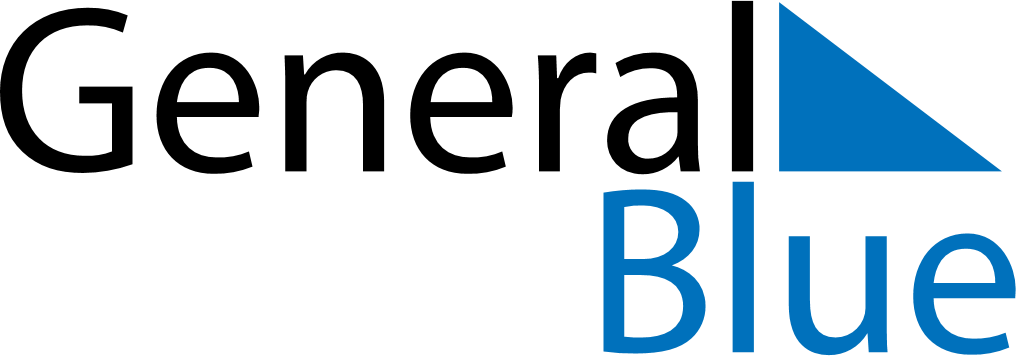 April 2025April 2025April 2025EcuadorEcuadorSUNMONTUEWEDTHUFRISAT12345678910111213141516171819Maundy ThursdayGood Friday20212223242526Easter Sunday27282930